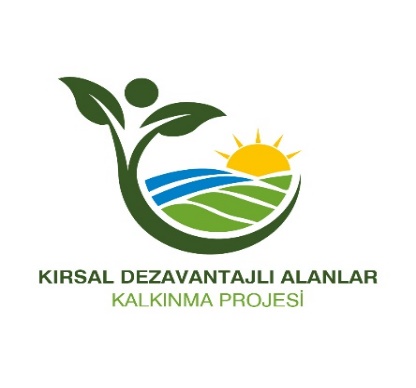 YEM HAMMADDELERİ KIRMA KARMA İŞLEME TESİSİ YAPIMIHİBE ÇAĞRISI KLAVUZUHibe İlan Tarihi	: 26.05.2023Başvuru Başlangıç Tarihi	: 26.05.2023Başvuru Bitiş Tarihi	: 09.06.2023Başvuru Yeri	: Kastamonu İl Tarım ve Orman MüdürlüğüA. GirişBu destekleme programı ile Kırsal Dezavantajlı Alanlar Kalkınma Projesi kapsamındaki 1.EKK’de Kastamonu ili Merkez ve Taşköprü ilçelerinde faaliyet gösteren çiftçilerin ürettikleri hayvan yemi niteliğindeki işlenmemiş bitkisel hammaddelerin işlenmesi ve değişik oranlarda karıştırılarak kaliteli ve ucuz hayvan yemi üretilmesi ile özellikle süt hayvancılığı ile uğraşan üreticilerin yem girdi maliyetlerinin düşürülmesi ile gelir artışı sağlamaları hedeflenmektedir.Kırsal Dezavantajlı Alanlar Kalkınma Projesi çerçevesinde Kastamonu ili 1.EKK’de uygulanması planlanan Yem Hammaddeleri Kırma Karma İşleme Tesisi ile çoğu geçimlik veya yarı geçimlik seviyesinde hayvansal üretim işiyle ilgilenen çiftçilerin kendi ürettikleri yem hammaddelerini de kullanarak düşük maliyette yem teminine olanak sağlanması amaçlanmaktadır.  Başvuru sonucunda desteklemeye hak kazanan tanımı yapılmış yararlanıcılara, detayları verilen proje bedelinin %75’i hibe olarak sağlanacaktır.  Bu hibe çağrı kılavuzunun amacı, verilecek hibenin niteliği, başvuru sahiplerinde aranacak özellikler, hibe kullanımının şartları ve uygulama süreçleri hakkında başvuru sahiplerine, yüklenicilere ve uygulamada görevli kişilere temel bilgiler vermektir. Süreçler, görev ve sorumluluklar, haklar ve bunlara dair tanımlamalar, başvuru sahipleri tarafından anlaşılabilir olması için olabildiğince kısa ve basit anlatılmıştır. Bu nedenle desteklemeye başvuru yapacak yararlanıcılar doğabilecek yanlış anlamalar ve hatalı işlemlerden kaçınmak ve daha detaylı bilgi almak için, Kastamonu İl Tarım ve Orman Müdürlüğü’nde oluşturulan Kırsal Dezavantajlı Alanlar Kalkınma Projesi İl Proje Yönetim Birimi ve Çiftçi Destek Ekiplerinde (ÇDE) görevli teknik personeller ile görüşmeleri gerekmektedir.Başvuru yapmak isteyenler, Yem Hammaddeleri Kırma Karma İşleme Tesisi Yapımı Hibe Çağrı Kılavuzunu, başvuru formunu ve bilgilendirici diğer belgeleri Kastamonu İl Tarım ve Orman Müdürlüğü’nden temin edebilirler. Formların doldurulması ve başvuru belgelerinin hazırlanması başvuru sahibi tarafından yapılır. B. Kısaltmalar KDAKP	Kırsal Dezavantajlı Alanlar Kalkınma ProjesiIFAD	Uluslararası Tarımsal Kalkınma FonuEPDB	Etüd ve Projeler Daire BaşkanlığıMPDK       Merkez Proje Değerlendirme KomisyonuİPYB	İl Proje Yönetim Birimi İPDK          İl Proje Değerlendirme KomisyonuEKK	Ekonomik Kalkınma KümesiÇDE	Çiftçi Destek EkibiYÇPB	Yıllık Çalışma Plan ve BütçesiC. Uygulama BölgesiBakanlığımız tarafından onaylanan stratejik yatırım planlarında belirtilen Kastamonu 1. Ekonomik Kalkınma Kümeleri içerisinde yer alan Merkez ve Taşköprü ilçelerinde bulunan köylerdir.D. Hedef GrupBu hibe çağrısında hedef grup uygulama bölgesinde faaliyet gösteren Tarımsal Kalkınma Kooperatifleri ile Kooperatif Üst Birlikleridir.  E. Desteklenecek Yatırımın KapsamıKırsal Dezavantajlı Alanlar Kalkınma Projesi 2023 yılı YÇPB kapsamında 1 adet Yem Hammaddeleri Kırma Karma İşleme Tesisi yapımı desteklenecektir. Başvuru sonucunda desteklemeye hak kazanan yararlanıcıya proje bedelinin %75’i hibe olarak sağlanacaktır.  F. Başvuru Sahiplerinde Aranacak Özellikler1. Başvuru sahipleri; “C. Uygulama bölgesi” bölümünde belirtilen 1. Ekonomik Kalkınma Kümesinde bulunan Merkez ve Taşköprü ilçelerinde yer alan köylerde faaliyet gösteren Tarımsal Kalkınma Kooperatifleri ile Kooperatif Üst Birlikleridir.  2. Başvuru sahibi Tarımsal Kalkınma Kooperatifleri ile Kooperatif Üst Birliklerinin faal olduklarına dair belge istenecektir.3. Gerçek kişiler bu hibe programına başvuru yapamaz.G. Satın Alma YöntemiSatın alma ile ilgili tüm işlemler, KDAKP Satın Alma Kılavuzunda belirtilen ilke ve usullere uygun olarak yapılır. Yatırımcılar, proje uygulamasında yapacakları her türlü mal alma ihalelerinde, yükümlülüklerini satın alma rehberindeki usul ile esaslar ve IFAD satınalma kuralları (Mal alımlarında Hibeye Esas Yatırım miktarının 60.000 Avro, inşaat işlerinde 165.000 Avrodan az olan yatırımlarda geçerli en az üç teklif, bu miktarlardan fazla olması halinde satın alımlar için gazete ilanı gibi duyurular ile ulusal ihaleye çıkarak uygun teklif ile sözleşme imzalayacaktır. ) ve yürürlükte olan ulusal mevzuatlar doğrultusunda yerine getireceklerdir.H. Başvuru Dosyasında Yer Alacak Belgeler Başvuru Formu Ek 1- Yatırım Bütçesi 	1.1. İnşaat İşleri Alım Giderleri	1.2. Mal Alım Giderleri	1.3. Ayni/Nakdi Olarak Yapılacak GiderlerEk 2- Gider Gerekçeleri Ek 3- Finansman Kaynakları Ek 4- İş TakvimiEk 5- İş PlanıEk 6- Destekleyici Belgeler Ek 7- Belgelerin Elektronik Hallerini İçeren CDI. Başvuru Sahiplerinin Dikkat Etmesi Gereken HususlarBaşvurular, ilan edilen başvuru bitiş tarihinden önce yapılmış olmalıdır. Bu tarihten sonra yapılan başvurular kabul edilmeyecektir.Başvurular şahsen yapılmalıdır. İnternet veya posta yoluyla yapılacak başvurular kabul edilmeyecektir. Başvuru formunda ve eklerindeki bilgilerden başvuru sahibi sorumludur. Başvuru sahibi hibeye hak kazansa dahi başvuru dosyasında bulunan belge veya bilgilerin gerçeğe aykırı olduğu tespit edilmesi halinde başvuru geçersiz sayılır. Bu programdan yararlanacak olan başvuru sahipleri Başvuru Formundaki gerekli tüm bilgi ve belgelerin tamamlanmasını sağlanmalıdır. Başvuru dosyaları bir takımı asıl olmak üzere 2 (iki) takım olarak hazırlanır. Eğer isterse başvuru sahibi de 1 (bir) takım çoğaltabilir. J. süreçBaşvuru sahipleri başvurularını Kastamonu İl Tarım ve Orman Müdürlüğüne yaparlar.Başvuruların değerlendirilmesi sonucunda hibeye hak kazanan yararlanıcılar duyurularak hibe sözleşmesi imzalamak üzere davet edilirler. Hibe sözleşmesi imzalayan yararlanıcılar projede yer alan yatırımın gerçekleştirilmesi için gerekli iş ve işlemleri zamanında yaparlar.Yatırımın gerçekleşmesi sonrası gerekli kontroller yapılarak uygunluğun tespit edilmesi sonucunda hibe ödemesi gerçekleştirilir. Ekler:Başvuru Formuİş TakvimiBaşvuru Dosyası Kontrol Formuİş PlanıDeğerlendirme Tabloları